Universidade de São Paulo
Escola de Engenharia de São Carlos
Departamento de Engenharia MecânicaSEM 0535 – Modelos II	Prova II – 28 de novembro de 2017Nome:____________________________________________________No.USP_________________1. (2.5 pontos) Considere a EDO abaixo: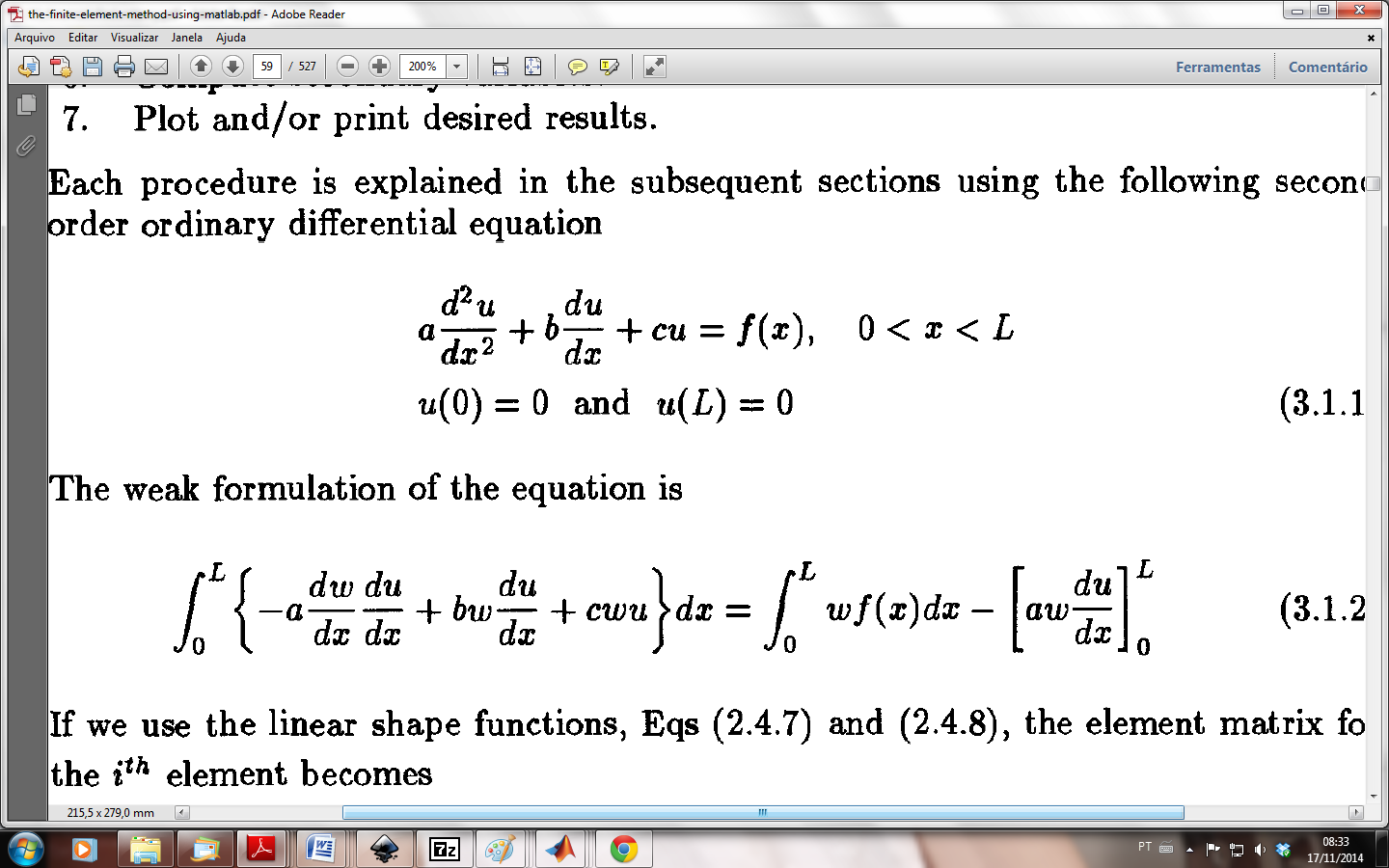 Para resolvê-la utilizando o Método dos Elementos Finitos, vamos utilizar a formulação fraca onde u é a função que aproxima a solução da EDO e ω é o peso definido de acordo com a proposta de Galerkin ():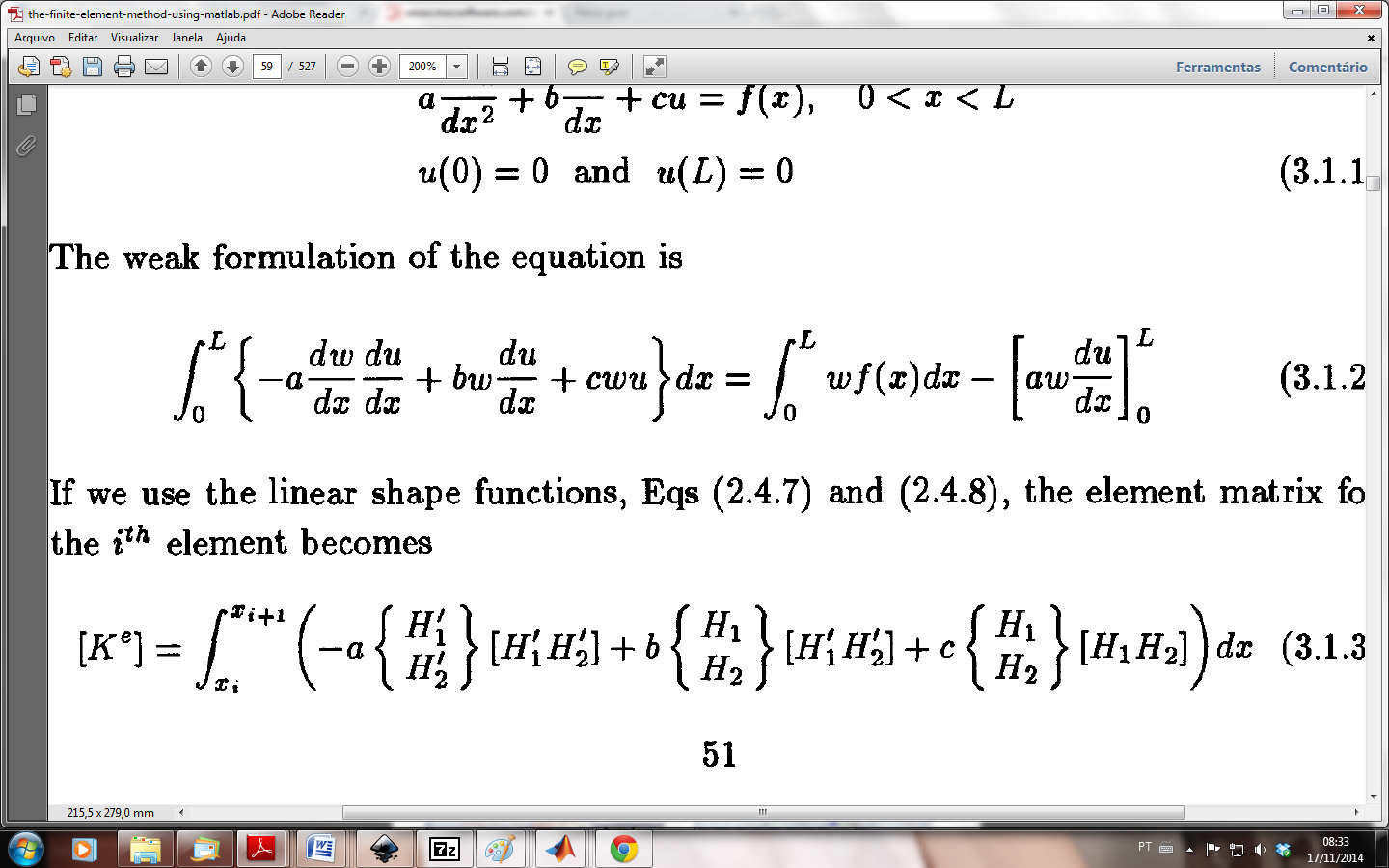 Essa abordagem é bem resolvida quando utilizamos para a função que aproxima a solução uma piecewise function: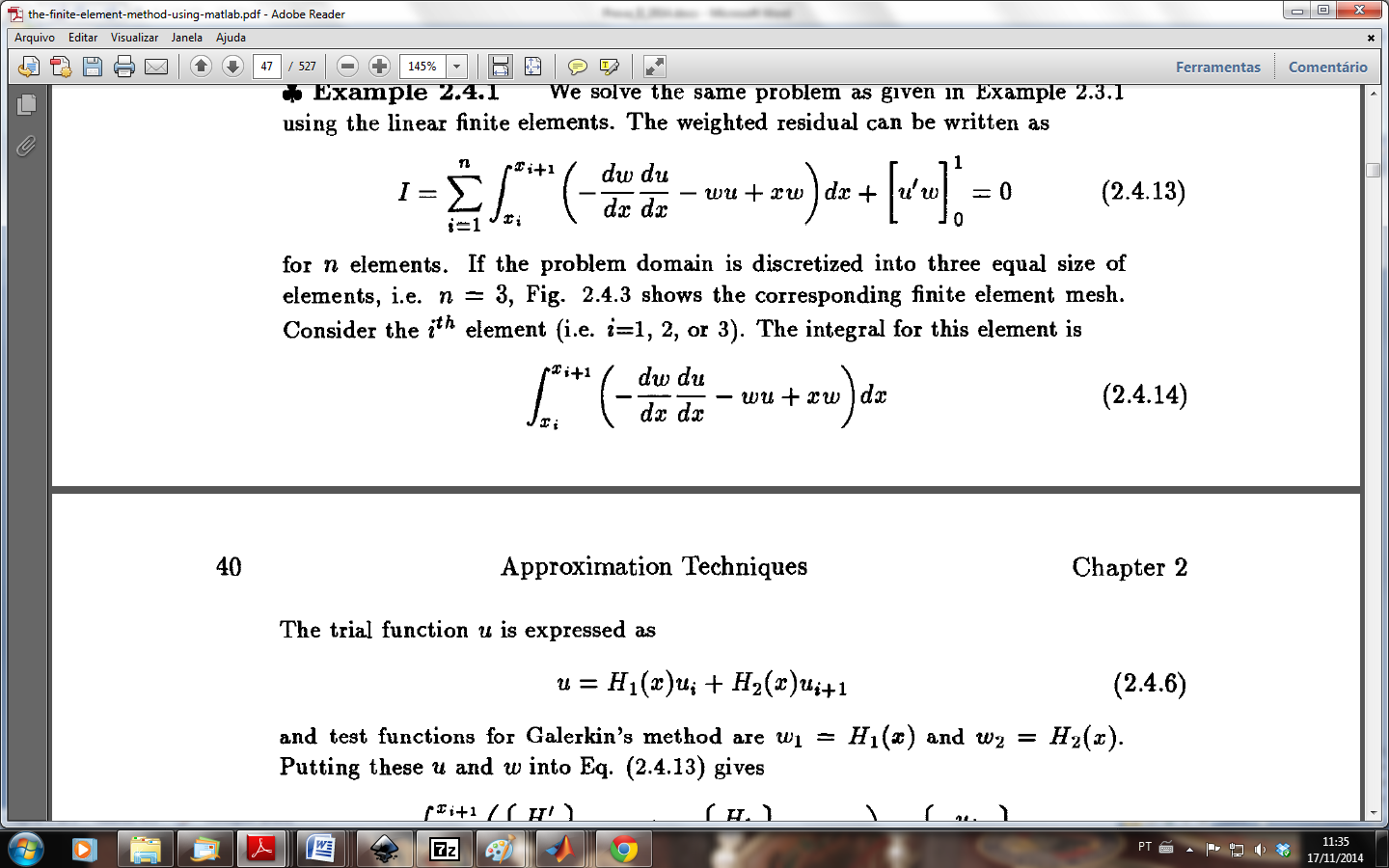 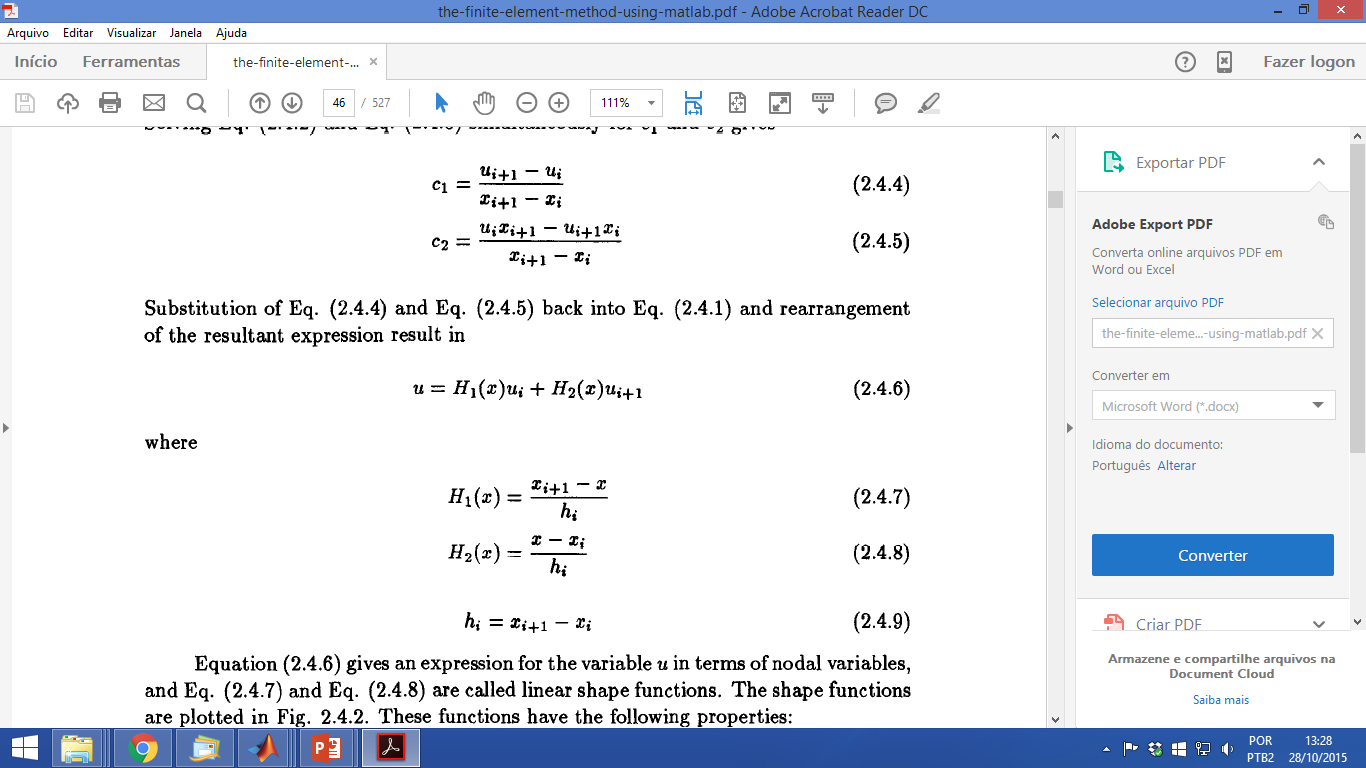 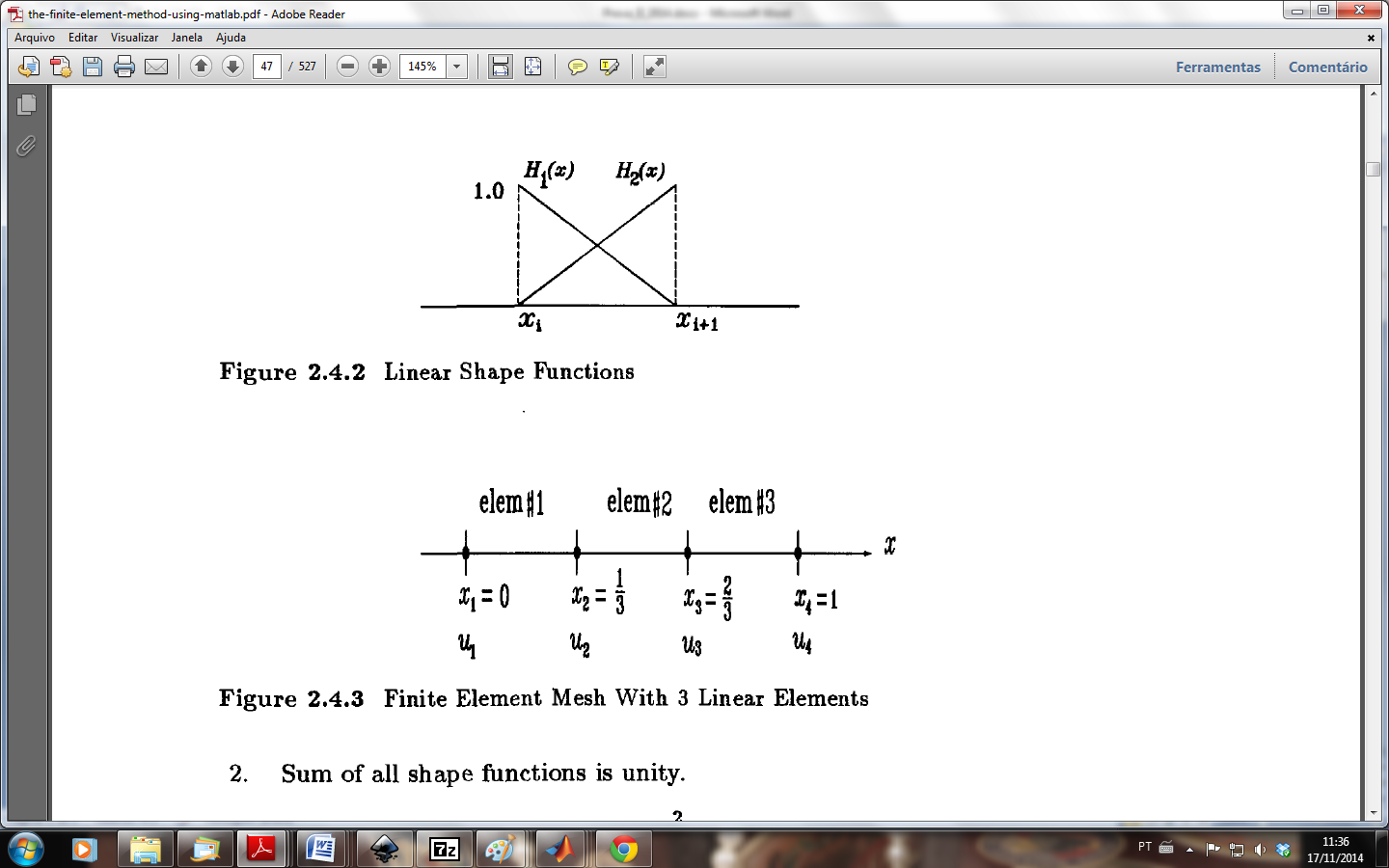 Feita essa breve introdução. (a) (1.5) Conecte os conteúdos das duas colunas:(b) (1.0) Sabendo que u1=0, u2=0.5, u3=0.7 e u4=0, calcule u(x) quando x=1/6, x=0.5 e x=5/6.2.) (2.5 pontos) Uma caixa retangular sem tampa é feita de 12m2 de papelão. Utilize para isso o Método dos Multiplicadores de Lagrange. Determine o volume máximo dessa caixa. 3.) (5.0 pontos). Uma bola rola sem deslizar em uma rampa (ver figura, x=Rθ) em uma única direção . A bola tem massa M, momento de inércia I, raio R, a inclinação da rampa é α.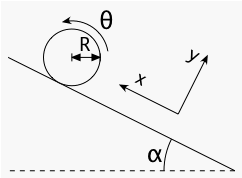 (0.5) A energia potencial do Sistema pode ser descrita como V = M g x sin α. Descreva a energia cinética (T), lembrando que o sistema apresenta movimento em x e em θ.(0.25) Descreva o Lagrangiano (L=T-V)(0.25) Descreva a restrição imposta ao movimento (Φ(q)= Φ(x,θ)=0), onde q são as coordenadas generalizadas.(0.5) Descreva a matrix Jacobiana que é formada pela derivada da restrição com relação as coordenadas generalizadas (1.5) De acordo com o equacionamento discutido na aula, um sistema multicorpos com restrição pode ser formulada pelas seguintes equações: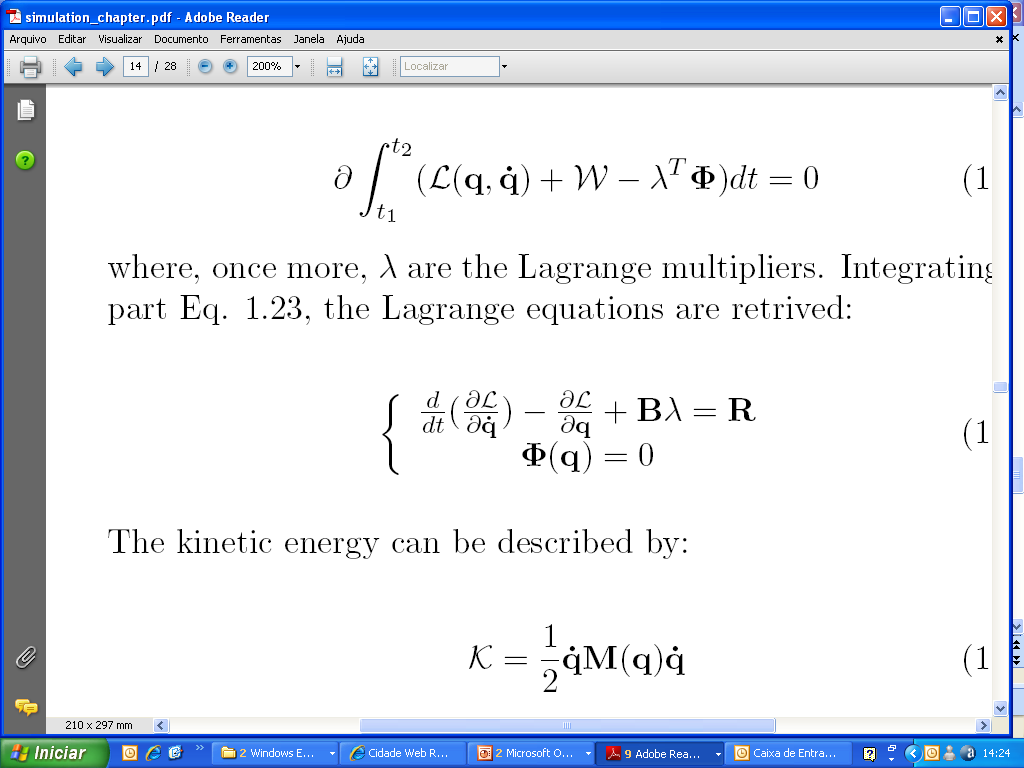 onde R é o vetor das forças externas não conservativas (não inclua o peso, portanto). Usando essas equações formule as equações de movimento com restrição para uma bola rolando sem deslizar em uma rampa.(1.0) Encontre expressões para ,  e λ. Essas expressões são .(1.0) Qual é a força e qual é o momento que a restrição impõe ao sistema?1Ao resolver o seu problema pelo Métodos dos Elementos Finitos,.. Você define o tamanho do sistema de equações algébricas que precisa ser resolvido.2Ao definir o tipo de elemento da malha, ...Você altera na formulação fraca.3Ao definir o material do componente, ...Você altera os coeficientes a,b e c da EDO.4Ao definir as condições de contorno, ...você resolve um sistema de equações algébricas ao invés de uma equação diferencial. 5Ao definir quantos nós a sua malha terá e quais o graus de liberdade eles terão, ...Você define quais são as shape functions H1 e H2 que serão utilizadas.6Ao definir o carregamento, ...Você altera  da formulação fraca.